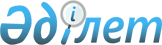 О внесении изменений и дополнения в решение Акжарского районного маслихата от 20 декабря 2010 года N 27-1 "О районном бюджете на 2011-2013 годы"Решение маслихата Акжарского района Северо-Казахстанской области от 7 октября 2011 года N 36-1. Зарегистрировано Департаментом юстиции Северо-Казахстанской области 31 октября 2011 года N 13-4-129

      В соответствии с пунктом 2 статьи 106 Бюджетного кодекса Республики Казахстан от 4 декабря 2008 года № 95-IV, подпунктом 1) пункта 1 статьи 6 Закона Республики Казахстан от 23 января 2001 года № 148 «О местном государственном управлении и самоуправлении в Республике Казахстан», Акжарский районный маслихат РЕШИЛ:



      1. Внести в решение сессии районного маслихата четвертого созыва «О районном бюджете на 2011-2013 годы» от 20 декабря 2010 года № 27-1 (зарегистрированное в Реестре государственной регистрации за № 13-4-114 от 19 января 2011 года и опубликованное в газетах «Дала дидары» за № 5 от 29 января 2011 года, «Акжар-хабар» за № 5 от 29 января 2011 года) следующие изменения и дополнение:

      в пункте 1:

      подпункт 1) изложить в следующей редакции:

      «1) доходы – 2 178 174 тысячи тенге, в том числе по:

      налоговым поступлениям - 248 158 тысяч тенге;

      неналоговым поступлениям - 1 987 тысяч тенге;

      поступления от продажи основного капитала - 3 000 тысяч тенге;

      поступления трансфертов - 1 925 029 тысяч тенге»;

      подпункт 2) изложить в следующей редакции:

      «2) затраты -2 183 548 тысяч тенге»

      в пункте 8:

      дополнить: 

      подпунктом 13) следующего содержания:

      «13) 33 239 тысяч тенге – на реконструкцию отвода на селах Бостандык, Киевское».

      Приложение 1 и 5 к указанному решению изложить в новой редакции согласно приложению 1 и 2 к настоящему решению (прилагается);



      2. Настоящее решение вводится в действие с 1 января 2011 года.      Председатель сессии

      Акжарского районного маслихата             Б. Жанабаев      Секретарь

      Акжарского районного маслихата             М. Жумабаев

Приложение 1

к решению маслихата

от 7 октября 2011 года № 36-1Приложение 1

к решению маслихата

от 20 декабря 2010 года № 27-1 Утвержденный бюджет Акжарского района на 2011 год

Приложение 2

к решению маслихата

от 7 октября 2011 года № 36-1Приложение 5

к решению маслихата

от 20 декабря 2010 года № 27-1 Перечень бюджетных программ развития с разделением на бюджетные инвестиционные проекты и программы районного бюджета на 2011 год
					© 2012. РГП на ПХВ «Институт законодательства и правовой информации Республики Казахстан» Министерства юстиции Республики Казахстан
				КатегорияКатегорияКатегорияКатегорияСумма тыс.тенгеКлассКлассКлассСумма тыс.тенгеПодклассПодклассСумма тыс.тенгеНаименованиеСумма тыс.тенге12345ДОХОДЫ21781741HАЛОГОВЫЕ ПОСТУПЛЕHИЯ2481581Подоходный налог8802Индивидуальный подоходный налог 8803Социальный налог1039251Социальный налог1039254Налоги на собственность1177151Налоги на имущество877523Земельный налог50184Налог на транспортные средства142405Единый земельный налог107055Внутренние налоги на товары, работы и услуги240082Акцизы16313Поступления за использование природных и других ресурсов202784Сборы за ведение предпринимательской и профессиональной деятельности19605Налог на игорный бизнес1398Обязательные платежи,взимаемые за совершение юридически значимых действий и (или)выдачу документов уполномоченными на то государственными органами или должностными лицами16301Государственная пошлина16302HЕHАЛОГОВЫЕ ПОСТУПЛЕHИЯ19871Доходы от государственной собственности13005Доходы от аренды имущества, находящегося в государственной собственности13002Поступления от реализации товаров (работ, услуг) государственными учреждениями, финансируемыми из государственного бюджета121Поступления от реализации товаров (работ, услуг) государственными учреждениями, финансируемыми из государственного бюджета126Прочие неналоговые поступления6751Прочие неналоговые поступления6753Поступления от продажи основного капитала30003Продажа земли и нематериальных активов30001Продажа земли30004Поступления трансфертов19250292Трансферты из вышестоящих органов государственного управления19250292Трансферты из областного бюджета1925029Функциональная группаФункциональная группаФункциональная группаФункциональная группаФункциональная группаСумма тыс.тенгефункциональная подгруппафункциональная подгруппафункциональная подгруппафункциональная подгруппаСумма тыс.тенгеАдминистратор бюджетных программАдминистратор бюджетных программАдминистратор бюджетных программСумма тыс.тенгеПрограммаПрограммаСумма тыс.тенгеНаименованиеСумма тыс.тенгеЗатраты218354801Государственные услуги общего характера168825011Представительные, исполнительные и другие органы, выполняющие общие функции государственного управления152085011112Аппарат маслихата района (города областного значения)12742011112001Услуги по обеспечению деятельности маслихата района (города областного значения)12742003Капитальные расходы государственных органов200011122Аппарат акима района (города областного значения)47142011122001Услуги по обеспечению деятельности акима района (города областного значения)46232011122003Капитальные расходы государственных органов910011123Аппарат акима района в городе, города районного значения, поселка, аула (села), аульного (сельского) округа92201011123001Услуги по обеспечению деятельности акима района в городе, города районного значения, поселка, аула (села), аульного (сельского) округа91151011123022Капитальные расходы государственных органов1050012Финансовая деятельность10045012452Отдел финансов района (города областного значения)9067012452001Услуги по реализации государственной политики в области исполнения бюджета района (города областного значения) и управления коммунальной собственностью района (города областного значения)157012452003Проведение оценки имущества в целях налогообложения510012452004Организация работы по выдаче разовых талонов и обеспечение полноты сбора сумм от реализации разовых талонов225012452011Учет, хранение, оценка и реализация имущества, поступившего в коммунальную собственность86018Капитальные расходы государственных органов86015Планирование и статистическая деятельность6695015453Отдел экономики и бюджетного планирования района (города областного значения)6695015453001Услуги по реализации государственной политики в области формирования и развития экономической политики, системы государственного планирования и управления района (города областного значения)669502Оборона3263021Военные нужды3263021122Аппарат акима района (города областного значения)3263021122005Мероприятия в рамках исполнения всеобщей воинской обязанности326304Образование1246117041Дошкольное воспитание и обучение87924041471Отдел образования, физической культуры и спорта района (города областного значения)87924041471003Обеспечение деятельности организаций дошкольного воспитания и обучения78806025Увеличение размера доплаты за квалификационную категорию учителям школ и воспитателям дошкольных организаций образования9118042Начальное, основное среднее и общее среднее образование1081417,9042471Отдел образования, физической культуры и спорта района (города областного значения)1081417,9042471004Общеобразовательное обучение1078818,9005Дополнительное образование для детей и юношества2599049Прочие услуги в области образования76775,1049467Отдел строительства района (города областного значения)57019,1049467037Строительство и реконструкция объектов образования57019,1049471Отдел образования, физической культуры и спорта района (города областного значения)19756049471009Приобретение и доставка учебников, учебно-методических комплексов для государственных учреждений образования района (города областного значения)8007049471020Ежемесячные выплаты денежных средств опекунам (попечителям) на содержание ребенка сироты (детей-сирот), и ребенка (детей), оставшегося без попечения родителей8014049471023Обеспечение оборудованием, программным обеспечением детей-инвалидов, обучающихся на дому373506Социальная помощь и социальное обеспечение105425062Социальная помощь89608062451Отдел занятости и социальных программ района (города областного значения)89608062451002Программа занятости19997062451004Оказание социальной помощи на приобретение топлива специалистам здравоохранения, образования, социального обеспечения, культуры и спорта в сельской местности в соответствии с законодательством Республики Казахстан1618062451005Государственная адресная социальная помощь9012062451007Социальная помощь отдельным категориям нуждающихся граждан по решениям местных представительных органов32969062451010Материальное обеспечение детей-инвалидов, воспитывающихся и обучающихся на дому520062451014Оказание социальной помощи нуждающимся гражданам на дому2479062451016Государственные пособия на детей до 18 лет14985062451017Обеспечение нуждающихся инвалидов обязательными гигиеническими средствами и предоставление услуг специалистами жестового языка, индивидуальными помощниками в соответствии с индивидуальной программой реабилитации инвалида1716023Обеспечение деятельности центров занятости6312069Прочие услуги в области социальной помощи и социального обеспечения15817069451Отдел занятости и социальных программ района (города областного значения)15817069451001Услуги по реализации государственной политики на местном уровне в области обеспечения занятости и реализации социальных программ для населения15327069451011Оплата услуг по зачислению, выплате и доставке пособий и других социальных выплат452021Капитальные расходы государственных органов3807Жилищно-коммунальное хозяйство47255,5071Жилищное хозяйство24910071458Отдел жилищно-коммунального хозяйства, пассажирского транспорта и автомобильных дорог района (города областного значения)3200071458003Организация сохранения государственного жилищного фонда200004Обеспечение жильем отдельных категорий граждан3000071467Отдел строительства района (города областного значения)21710071467003Строительство и (или) приобретение жилья государственного коммунального жилищного фонда8510022Развитие инженерно-

коммуникационной инфраструктуры в рамках Программы занятости 202013200072Коммунальное хозяйство5536,5072123Аппарат акима района в городе, города районного значения, поселка, аула (села), аульного (сельского) округа4775072123014Организация водоснабжения населенных пунктов4775467Отдел строительства района (города областного значения)4775005Развитие коммунального хозяйства761,5073Благоустройство населенных пунктов16809073123Аппарат акима района в городе, города районного значения, поселка, аула (села), аульного (сельского) округа16809073123008Освещение улиц населенных пунктов5220073123009Обеспечение санитарии населенных пунктов2050073123011Благоустройство и озеленение населенных пунктов953908Культура, спорт, туризм и информационное пространство85383081Деятельность в области культуры55445081123Аппарат акима района в городе, города районного значения, поселка, аула (села), аульного (сельского) округа40927081123006Поддержка культурно-досуговой работы на местном уровне40927081455Отдел культуры и развития языков района (города областного значения)14518081455003Поддержка культурно-досуговой работы14518082Спорт3531082471Отдел образования, физической культуры и спорта района (города областного значения)3531082471014Проведение спортивных соревнований на районном (города областного значения) уровне3531083Информационное пространство15517083455Отдел культуры и развития языков района (города областного значения)9526083455006Функционирование районных (городских) библиотек8892083455007Развитие государственного языка и других языков народа Казахстана634083456Отдел внутренней политики района (города областного значения)5991083456002Услуги по проведению государственной информационной политики через газеты и журналы 5991089Прочие услуги по организации культуры, спорта, туризма и информационного пространства10890089455Отдел культуры и развития языков района (города областного значения)5318089455001Услуги по реализации государственной политики на местном уровне в области развития языков и культуры5318089456Отдел внутренней политики района (города областного значения)5572089456001Услуги по реализации государственной политики на местном уровне в области информации, укрепления государственности и формирования социального оптимизма граждан4872089456003Реализация региональных программ в сфере молодежной политики70010Сельское, водное, лесное, рыбное хозяйство, особо охраняемые природные территории, охрана окружающей среды и животного мира, земельные отношения481822101Сельское хозяйство27797101474Отдел сельского хозяйства и ветеринарии района (города областного значения)27797101474001Услуги по реализации государственной политики на местном уровне в сфере сельского хозяйства и ветеринарии 19285101474003Капитальные расходы государственных органов200101474007Организация отлова и уничтожения бродячих собак и кошек700101474099Реализация мер социальной поддержки специалистов социальной сферы сельских населенных пунктов за счет целевых трансфертов из республиканского бюджета7612102Водное хозяйство435886102467Отдел строительства района (города областного значения)435886102467012Развитие объектов водного хозяйства435886106Земельные отношения5962106463Отдел земельных отношений района (города областного значения)5962106463001Услуги по реализации государственной политики в области регулирования земельных отношений на территории района (города областного значения)5462106463003Земельно-хозяйственное устройство населенных пунктов500109Прочие услуги в области сельского, водного, лесного, рыбного хозяйства, охраны окружающей среды и земельных отношений12177109474Отдел сельского хозяйства и ветеринарии района (города областного значения)12177109474013Проведение противоэпизоотических мероприятий1217711Промышленность, архитектурная, градостроительная и строительная деятельность5268112Архитектурная, градостроительная и строительная деятельность5268112467Отдел строительства района (города областного значения)5268112467001Услуги по реализации государственной политики на местном уровне в области строительства526812Транспорт и коммуникации5420121Автомобильный транспорт5420121123Аппарат акима района в городе, города районного значения, поселка, аула (села), аульного (сельского) округа1650121123013Обеспечение функционирования автомобильных дорог в городах районного значения, поселках, аулах (селах), аульных (сельских) округах1650121458Отдел жилищно-коммунального хозяйства, пассажирского транспорта и автомобильных дорог района (города областного значения)3770121458023Обеспечение функционирования автомобильных дорог377013Прочие28913133Поддержка предпринимательской деятельности и защита конкуренции4753133469Отдел предпринимательства района (города областного значения)4753133469001Услуги по реализации государственной политики на местном уровне в области развития предпринимательства и промышленности 4613133469004Капитальные расходы государственных органов140139Прочие24160451Отдел занятости и социальных программ района (города областного значения)10140022Поддержка частного предпринимательства в рамках программы «Дорожная карта бизнеса - 2020»10140139452Отдел финансов района (города областного значения)3309139452012Резерв местного исполнительного органа района (города областного значения) 3309139458Отдел жилищно-коммунального хозяйства, пассажирского транспорта и автомобильных дорог района (города областного значения)5198139458001Услуги по реализации государственной политики на местном уровне в области жилищно-коммунального хозяйства, пассажирского транспорта и автомобильных дорог5198139471Отдел образования, физической культуры и спорта района (города областного значения)5513139471001Услуги по обеспечению деятельности отдела образования, физической культуры и спорта551315Трансферты6305,51Трансферты6305,5452Отдел финансов района (города областного значения)6305,5006Возврат неиспользованных (недоиспользованных) целевых трансфертов5856,51III. Чистое бюджетное кредитование92910,314Бюджетные кредиты94106,307Жилищно-коммунальное хозяйство39200071Жилищное хозяйство39200467Отдел строительства района (города областного значения)39200019Строительство жилья3920010Сельское, водное, лесное, рыбное хозяйство, особо охраняемые природные территории, охрана окружающей среды и животного мира, земельные отношения54906,3101Сельское хозяйство54906,3101474Отдел сельского хозяйства и ветеринарии района (города областного значения)54906,3101467009Бюджетные кредиты для реализации мер социальной поддержки специалистов социальной сферы сельских населенных пунктов54906,3КатегорияКатегорияКатегорияКатегорияКатегорияСумма тыс.тенгеКлассКлассКлассКлассСумма тыс.тенгеПодклассПодклассПодклассСумма тыс.тенгеСпецификаСпецификаСумма тыс.тенгеНаименованиеСумма тыс.тенге5Погашение бюджетных кредитов119601Погашение бюджетных кредитов11961Погашение бюджетных кредитов,выданных из государственного бюджета119613Погашение бюджетных кредитов, выданных из местного бюджета физическим лицам1196IV. Операционное сальдо0V. Дефицит (профицит) бюджета-98284,3VI. Финансирование дефицита98284,37Поступления займов872711Внутренние государственные займы872712Договоры займа872713Займы,получаемые местным исполнительным органом района (города областного значения)87271Функциональная группаФункциональная группаФункциональная группаФункциональная группаФункциональная группаСумма тыс.тенгефункциональная подгруппафункциональная подгруппафункциональная подгруппафункциональная подгруппаСумма тыс.тенгеАдминистратор бюджетных программАдминистратор бюджетных программАдминистратор бюджетных программСумма тыс.тенгеПрограммаПрограммаСумма тыс.тенгеНаименованиеСумма тыс.тенге16Погашение займа119601Погашение займа1196452Отдел финансов района (города областного значения)119608Погашение долга местного исполнительного органа перед вышестоящим бюджетом11968Используемые остатки бюджетных средств12209,301Остатки бюджетных средств12209,31Свободные остатки бюджетных средств12209,3Функциональная группаФункциональная группаФункциональная группаФункциональная группаФункциональная группаСумма тыс.тенгефункциональная подгруппафункциональная подгруппафункциональная подгруппафункциональная подгруппаСумма тыс.тенгеАдминистратор бюджетных программАдминистратор бюджетных программАдминистратор бюджетных программСумма тыс.тенгеПрограммаПрограммаСумма тыс.тенгеНаименованиеСумма тыс.тенге123456ВСЕГО515376,604Образование57019,19Прочие услуги в области образования57019,1467Отдел строительства района (города областного значения)57019,1467037Строительство и реконструкция объектов образования57019,107Жилищно-коммунальное хозяйство22472071Жилищное хозяйство21710467Отдел строительства района (города областного значения)21710003Строительство и (или) приобретение жилья государственного коммунального жилищного фонда8510022Развитие инженерно-

коммуникационной инфраструктуры в рамках Программы занятости 2020132002Коммунальное хозяйство761,5467Отдел строительства района (города областного значения)761,5005Развитие коммунального хозяйства761,5Разработка проектно-сметной документации на строительство бани на 20 мест в селе Талшик761,510Сельское, водное, лесное, рыбное хозяйство, особо охраняемые природные территории, охрана окружающей среды и животного мира, земельные отношения4358862Водное хозяйство435886467Отдел строительства района (города областного значения)435886012Развитие объектов водного хозяйства435886Реконструкция отвода на селах Бостандык, Киевское Акжарского района429886Разработка проектно-сметной документации по проекту "Развитие и реконструкция разводящих сетей в селе Ленинградское Акжарского района6000